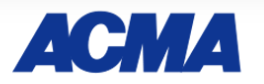 Press StatementACMA Recommendations for Union Budget 2024-25New Delhi, June 24, 2024: ACMA, the apex body representing India’s auto component sector, has recently submitted its recommendations for the forthcoming Union Budget 2024-25 to the Ministry of Finance as also to the Ministry of Heavy Industries, the nodal ministry for automotive industry.In its recommendations to the government, ACMA has proposed several key measures to further bolster the sector. These include incentivizing capex expenditure by reintroducing additional investment allowance provision, increasing depreciation rates on plant and machinery in the auto component industry from 15% to 25%, and rationalising GST rates on EVs and its components. The industry body has also requested the Government for clarification of tax deductions on business benefits and perquisites under Section 194R and has also suggests an amnesty scheme for resolving legacy disputes under Customs laws. Commenting on ACMA’s recommendations for the forthcoming Union Budget, Shradha Suri Marwah, President ACMA & CMD Subros Ltd, said, “ACMA is looking forward to a growth-oriented budget with continued thrust on reforms and infrastructure development. Schemes such as the PLI have been of great support to the automotive industry, and we are hopeful that such measures will be continued.”_ _ _About ACMA: The Automotive Component Manufacturers Association of India (ACMA) is the apex body representing the interest of the Indian Auto Component Industry. Its membership of over 800 manufacturers contributes more than 90% of the auto component industry’s turnover in the organized sector. ACMA is an ISO 9001:2015 Certified Association.For further details:ACMAUpender Singh / 9901259169Upender.singh@acma.in ArchetypeSwetank Kumar / 9818564004 / swetank.kumar@archetype.co Prerna Rao / 9873879787 / prerna.rao@archetype.co Bhumika Kohli / 8826670594 / bhumika.kohli@archetype.co Dewanshu Jain / 9599971379 / dewanshu.jain@archetype.co 